Druhy elektrických obvodů             nerozvětvený                                           rozvětvený      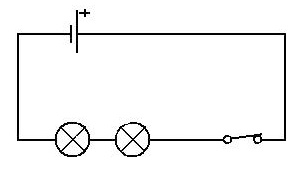 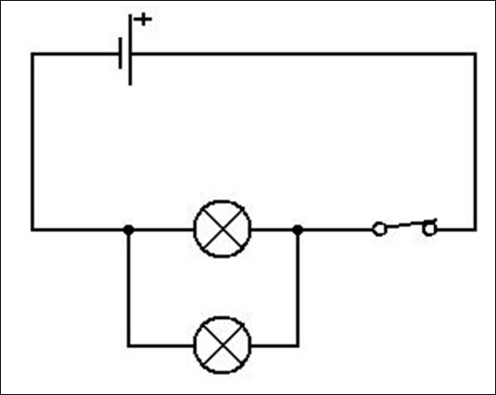 - ve všech částech obvodu stejný            - ve větvích menší proud než  elektrický proud                                       v hlavní části obvodu - žárovky za sebou (sériově)                    - žárovky vedle sebe                                                                               (paralelně)    